ПРОЕКТРОССИЙСКАЯ ФЕДЕРАЦИЯ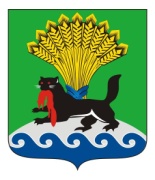 ИРКУТСКАЯ ОБЛАСТЬИРКУТСКОЕ РАЙОННОЕ МУНИЦИПАЛЬНОЕ ОБРАЗОВАНИЕДУМАРЕШЕНИЕПринято на заседании Думыот «____»_______ 20____г.					                 №___________/рдг. ИркутскО присвоении почетного звания«За заслуги перед Иркутским районом»Рассмотрев представление Мэра Иркутского районного муниципального образования Л.П. Фролова, руководствуясь Положением о почетном звании «За заслуги перед Иркутским районом», утвержденным решением Думы Иркутского районного муниципального образования от 14.07.2009 № 62-457/рд «Об утверждении положений о присвоении почетных званий гражданам Иркутского района», ст. ст. 25, 53 Устава Иркутского районного муниципального образования, Дума Иркутского районного муниципального образования РЕШИЛА:1.   Присвоить почетное звание «За заслуги перед Иркутским районом» за достигнутые успехи, многолетний добросовестный труд, высокий профессионализм и большой вклад в развитие сельскохозяйственного производства Иркутского района:     1) Шишпаренку Николаю Григорьевичу – ветерану сельскохозяйственного производства;2.   Присвоить почетное звание «За заслуги перед Иркутским районом» за достигнутые успехи, многолетний добросовестный труд, высокий профессионализм и большой вклад в развитие Иркутского района:              1) Кельману Михаилу Павловичу  – жителю Усть-Кудинского муниципального образования Иркуского района;3.   Администрации Иркутского районного муниципального образования внести в Книгу почета Иркутского района соответствующие записи. 4. Опубликовать настоящее решение в газете «Ангарские огни», разместить на официальном сайте: www.irkraion.ru.5. Контроль за исполнением настоящего решения возложить на постоянную комиссию по Уставу, Регламенту, депутатской деятельности, информационной политике и связи с общественностью (А.Г. Панько).№_____________________/рд_____   ____________20____ г.Мэр Иркутского района Председатель Думы                           Иркутского  районаЛ.П. ФроловП.Н. Новосельцев